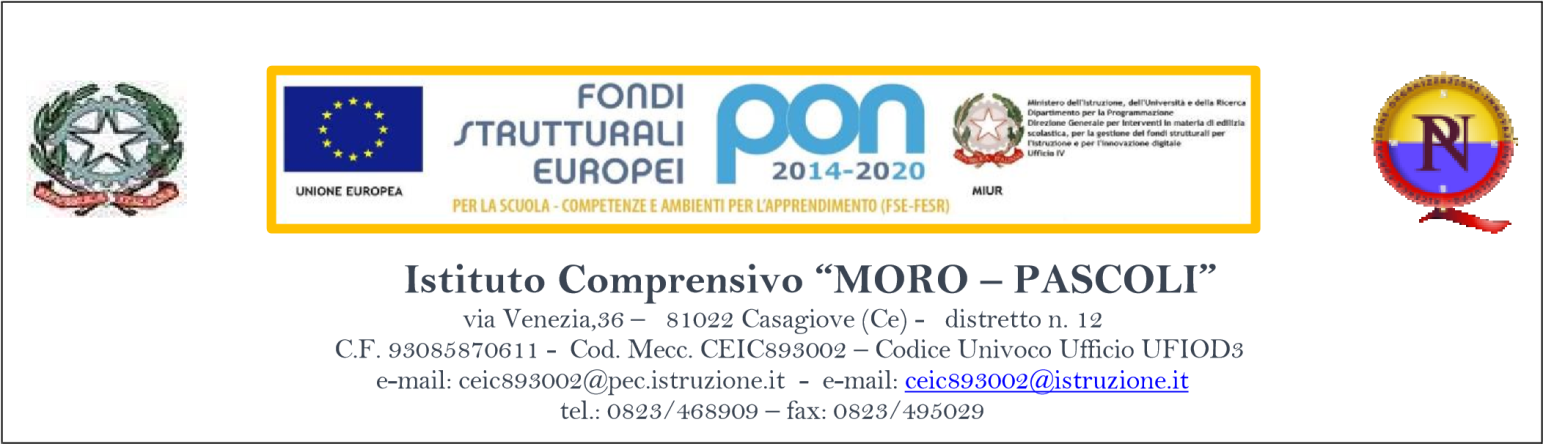 Prot. n. 7122/B/15                                                                                                  Casagiove, 10/10/2016  Al personale docente I.C. “Moro-Pascoli” CASAGIOVE OGGETTO: BANDO DI SELEZIONE PER RECLUTAMENTO ESPERTO INTERNO PER ADDESTRAMENTO ALL'UTILIZZO DELLE ATTREZZATURE - Codice identificativo Progetto: 10.8.1.A1- FESRPON-CA-2015-672.CUP: E76J15000790007 IL DIRIGENTE SCOLASTICO VISTO il Decreto Legislativo 30 marzo 2001, n. 165 recante “Norme generali sull’ordinamento del lavoro alle dipendenze delle Amministrazioni Pubbliche” e ss.mm.ii. VISTO il Decreto Interministeriale 1 febbraio 2001 n. 44, concernente “Regolamento concernente le istruzioni generali sulla gestione amministrativo-contabile delle istituzioni scolastiche” in particolare gli artt. 33 e 40; VISTO il DPR 275/99, concernente norme in materiale di autonomia delle istituzioni scolastiche; VISTI il Regolamento (UE) n.1303/2013 recanti disposizioni comuni sui fondi strutturali e di investimento europei, il Regolamento (UE) n.1301/2013 relativo al Fondo Europeo di Sviluppo Regionale (FESR) e il Regolamento n. 1304/2013 relativo al Fondo Sociale Europeo; VISTO il PON – Programma Operativo Nazionale 2014IT05M2OP001 “Per la scuola – competenze e ambienti per l’apprendimento” approvato con decisione C (2014) n. 9952, del 17 dicembre 2014 della Commissione Europea; VISTAla nota MIUR Prot. n. AOODGEFID/1704 DEL 15/01/2016 di approvazione dell’intervento a valere sull’obiettivo\azione 10.8.1 A1 FERSPON del PON “Programma Operativo Nazionale 2014IT05M2OP001 “Per la scuola – competenze e ambienti per l’apprendimento” ed il relativo finanziamento; VISTE le “Disposizioni ed istruzioni per l’attuazione delle iniziative cofinanziate da Fondi Strutturali Europei”2014-2020; VISTE le delibere degli Organi Collegiali; RILEVATA la necessità di impiegare n.1 esperto interno per lo svolgimento dell'attività di Addestramento per l'utilizzo delle attrezzature nell’ambito del progetto PON codice identificativo 10.8.1.A1- FESRPON-CA2015-672; INDICE Bando interno per il reclutamento di n. 1 Esperto  cui affidare l’incarico per l’attività di addestramento per l'utilizzo delle attrezzature prevista dal progetto di cui sopra. Per tale prestazione sarà corrisposto un compenso lordo onnicomprensivo pari a € 370,00 (Trecentosettanta/00), come previsto dal Piano Finanziario di riferimento. Il compenso è da ritenersi onnicomprensivo di ogni onere fiscale, dell’I.V.A. se dovuta, e di ogni altra ritenuta a norma di legge che rimarrà comunque a carico dell’Esperto Incaricato. Il compenso complessivo verrà commisurato all’attività effettivamente svolta e non potrà in nessun caso sforare il massimale previsto per la relativa voce di costo. L’importo orario è stabilito secondo la tabella 5 del CCNL in € 35,00 (onnicomprensivo lordo dipendente) per ogni ora di attività svolta. La durata dell’incarico sarà stabilita in max n. 9  ore.Il compenso sarà corrisposto a saldo, sulla base dell’effettiva erogazione dei fondi comunitari e della disponibilità degli accreditamenti disposti dagli Enti deputati. Pertanto nessuna responsabilità, in merito ad  eventuali ritardi nei pagamenti, indipendenti dalla volontà dell’Istituzione Scolastica, potrà essere attribuita alla medesima. Si precisa che l’incarico non dà luogo a trattamento previdenziale e/o assistenziale né a trattamento di fine rapporto. Compiti dell'Esperto: l'Esperto avrà il compito di realizzare un'attività formativa finalizzata a fornire conoscenze e competenze in merito all'utilizzo delle attrezzature acquistate con il progetto di riferimento. Saranno da formare il personale docente e non docente dell'Istituto. La selezione avverrà tenendo conto del prospetto di valutazione di seguito riportato: A parità di punteggio sarà data priorità al candidato più giovane.      Questo Istituto si riserva di procedere al conferimento dell’incarico anche alla presenza di una sola domanda valida. L’esperto individuato dovrà dichiarare sotto la propria responsabilità, alla stipula del contratto, di non  essere appartenente e/o collegato alla ditta vincitrice della gara e di non gestire in termini di vendita come impresa merce della stessa tipologia. Gli interessati dovranno far pervenire all’ufficio protocollo, entro e non oltre le ore 12,00 del 17/10/2016, brevi manu, la candidatura redatta secondo l’allegato A, unitamente al curriculum vitae formato europeo e alla Tabella di attribuzione punteggio redatta secondo l’allegato B. Nel caso di candidature incomplete e/o non sottoscritte dall’interessato non saranno prese in considerazione ai fini dell’assegnazione dell’incarico.  N.B.: la domanda di partecipazione sarà considerata completa e quindi ammissibile alla valutazione solo e soltanto se redatta utilizzando l’allegato A, accompagnata dall’allegato B (debitamente compilato e sottoscritto) e dal curriculum vitae.  I curricula pervenuti saranno valutati e comparati dal Dirigente Scolastico che provvederà a pubblicare  all’albo della scuola e sul sito web dell’Istituto a partire dal 18 ottobre 2016 la graduatoria provvisoria. L’affissione all’albo della scuola ha valore di notifica agli interessati che, nel caso ne ravvisino gli estremi, potranno produrre reclamo scritto entro 3 giorni dall’affissione. Trascorso tale  termine senza reclami scritti si procederà alla stipula del contratto con l’interessato.  L’Istituzione scolastica si riserva la facoltà di procedere alla verifica dei titoli, delle competenze e delle esperienze dichiarate. I dati personali che saranno raccolti dall’istituzione scolastica a seguito del presente bando saranno trattati per i soli fini istituzionali e necessari all’attuazione del progetto e, comunque, nel pieno rispetto del Decreto Legislativo n. 196 del 30 Giugno 2003.  La modulistica necessaria per la partecipazione al presente Bando può essere reperita presso gli Uffici di segreteria dell’Istituto negli orari di apertura degli stessi, oppure sul sito web dell’Istituto. Ulteriori informazioni possono essere richieste presso la segreteria della scuola. Per quanto non espressamente previsto da presente avviso, si fa riferimento alla normativa vigente. Le disposizioni contenute nel presente bando hanno a tutti gli effetti, norma regolamentare e contrattuale. Il presente bando viene pubblicizzato mediante Affissione all’albo e pubblicazione sul sito web dell'Istituto.                                                                                                 Il Dirigente Scolastico                                                                                                                        Dott.ssa Teresa LuongoFirma autografa sostituita a mezzo stampa                                                               ai sensi dell'art.3, comma 2, D.Lgs. 39/1993 TITOLIVALUTAZIONETitoli accademici Laurea vecchio ordinamento o specialista  Voto di laurea: minore  oppure = 80:  punti 2da 81 a 90:      punti 4da 91 a 100:    punti 6da 101 a  105:    punti 7da 106 a 109 : punti 8110: punti 10Master universitario e/o Corso di specializzazione post-laurea di durata annuale specifico con la professionalità richiesta (si valuta un solo titolo 3 punti Partecipazione a corsi di formazione attinenti alla figura richiesta, in qualità di discente - 0,5 per ciascun corso 0,5 punti per ciascuna esperienza (saranno valutate max 4 esperienze) Collaborazione nell'ambito tecnico informatico con istituzioni scolastiche 3 punti per anno Max p. 6 Esperienze lavorative con istituzioni scolastiche relativamente al settore di pertinenza; 3 punti per ciascuna esperienza (saranno valutate max 3 esperienze)  Conoscenza dell'uso delle TIC- certificazione riconosciuta (AICA o EI PASS) 3 punti (saranno valutate 2 sole certificazioni riconosciute)   